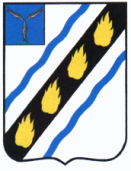 АДМИНИСТРАЦИЯ ПУШКИНСКОГО МУНИЦИПАЛЬНОГО ОБРАЗОВАНИЯ СОВЕТСКОГО МУНИЦИПАЛЬНОГО РАЙОНА САРАТОВСКОЙ ОБЛАСТИ    П О С Т А Н О В Л Е Н И Е от 03.12.2019  №162ар.п. ПушкиноО внесении изменений в постановление администрации Пушкинского муниципального образования от 21.11.2016 №  224 «Об утверждении порядка содержания  и ремонта автомобильных дорог общего пользования местного значения в границах Пушкинского муниципального образования Советского муниципального района»В соответствии с Федеральными законами от 06.10.2003 № 131-ФЗ «Об общих принципах организации местного самоуправления в Российской Федерации», от 10.12.1995 № 196-ФЗ «О безопасности дорожного движения», от 08.11.2007 № 257-ФЗ «Об автомобильных дорогах и о дорожной деятельности в Российской Федерации и о внесении изменений в отдельные законодательные акты Российской Федерации» и руководствуясь Уставом Пушкинского муниципального образования, администрация Пушкинского муниципального образования ПОСТАНОВЛЯЕТ:1. Внести в постановление администрации Пушкинского муниципального образования от 21.11.2016 №  224 «Об утверждении порядка содержания  и ремонта автомобильных дорог общего пользования местного значения в границах Пушкинского муниципального образования Советского муниципального района» следующие изменения:- п. 1.4. постановления изложить в новой редакции:«1.4. Мероприятия по содержанию и ремонту автомобильных дорог общего пользования местного значения в границах Пушкинского муниципального образования Советского муниципального района включают в себя обследование автомобильных дорог, определение размера вреда, причиняемого тяжеловесными транспортными средствами, разработку сметной документации, а при необходимости разработку проектно-сметной документации, планирование, финансирование и выполнение дорожных работ, организацию контроля производства и качества работ, приемку выполненных работ, а так же использование автомобильных дорог при организации и проведении мероприятий по гражданской обороне, мобилизационной подготовке в соответствии с законодательством Российской Федерации, ликвидацию последствий чрезвычайных ситуаций на автомобильных дорогах в соответствии с законодательством Российской Федерации в области защиты населения и территорий от чрезвычайных ситуаций.»2. Настоящее постановление вступает в силу со дня его официального обнародования.Глава администрацииПушкинского муниципального образования                           Н.И. Павленко               